1.Koja je tvoja telesna temperatura kada nisi bolestan?_____________________________2.Gde ćeš naći ovakvu pticu? 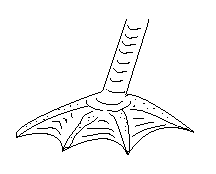 U šumiNa jezeruU pustinjiNa planini3.Devojčica se igra sa bratom.Ona ima 50kg,a brat 25kg.Koja slika iliustruje realnu situaciju?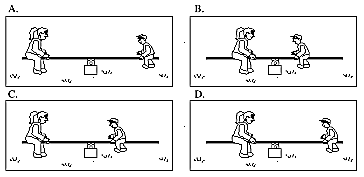 4.  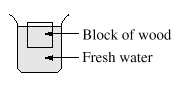 Drvena kocka pluta na vodi.Šta će se desiti ako ovu kocku stavimo u slanu vodu?Zaokruži slovo iznad slike!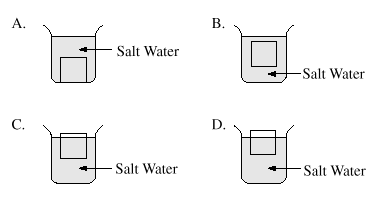 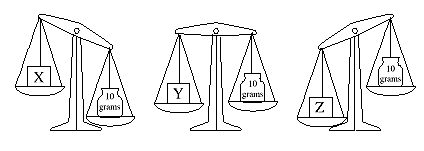 5.Koja kocka ima najveću masu?6.Džon je stavio semenke u činiju,na vlažnu vatu.Miki je stavio iste semenke u činiju pored Džonove i potopio ih u vodu.Posle nekoliko dana Džonove semenke su proklijale,a Majkove nisu.Šta je uzrok?Mikijeve  semenke nisu imale dovoljno svetlaMiki nije stavio činiju na dovoljno toplo mestoMikijeve semenke nisu imale dovoljno vazduhaMiki je uzeo drugačije semenke7.Zašto Mesec svetli?Usijan jeReflektuje Sunčevu svetlostZato što se veoma brzo okrećePrekriven je ledom8.Šta ima najveću brzinu?SvetlostVozAvionZvuk9.Neke stvari su zakopane u zemlju.Posle nekoliko godina su iskopane.Šta se,najverovatnije, najmanje izmenilo?Ljuske jajetaPlastična čašaPapirni tanjirKora pomorandže10.Sunce je veće nego Mesec.Ipak,gledano sa Zemlje,izgledaju jednako.Zašto?____________________________________________________________________________________